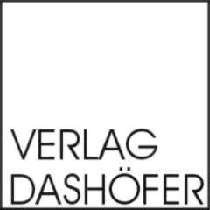 Název stavby:Název stavby:Hlavní pavilon v nemocnici v Semilech, Ambulance v 1.NPDoba výstavby:Název stavby:Název stavby:Hlavní pavilon v nemocnici v Semilech, Ambulance v 1.NPDoba výstavby:Druh stavby:Druh stavby:Začátek výstavby:Druh stavby:Druh stavby:Začátek výstavby:Lokalita:Lokalita:3.května č.p.421, SemilyKonec výstavby:Lokalita:Lokalita:3.května č.p.421, SemilyKonec výstavby:Zpracoval:Zpracoval:Zpracováno dne:Zpracoval:Zpracoval:Zpracováno dne:ObjektKódZkrácený popisNáklady (Kč) - celkemSO01AmbulanceAmbulanceXXXXXXXXXSO0131Zdi podpěrné a volnéZdi podpěrné a volnéXXXXXXXSO0134Stěny a příčkyStěny a příčkyXXXXXXXSO0141Stropy a stropní konstrukce (pro pozemní stavby)Stropy a stropní konstrukce (pro pozemní stavby)XXXXXXXSO0161Úprava povrchů vnitřníÚprava povrchů vnitřníXXXXXXXSO0164Výplně otvorůVýplně otvorůXXXXXXXSO0190Hodinové zúčtovací sazby (HZS)Hodinové zúčtovací sazby (HZS)XXXXXXXSO0194Lešení a stavební výtahyLešení a stavební výtahyXXXXXXXSO0195Různé dokončovací konstrukce a práce na pozemních stavbáchRůzné dokončovací konstrukce a práce na pozemních stavbáchXXXXXXXSO0196Bourání konstrukcíBourání konstrukcíXXXXXXXSO0197Prorážení otvorů a ostatní bourací práceProrážení otvorů a ostatní bourací práceXXXXXXXSO01SPřesuny sutíPřesuny sutíXXXXXXXSO01H99Ostatní přesuny hmotOstatní přesuny hmotXXXXXXXSO01721Vnitřní kanalizaceVnitřní kanalizaceXXXXXXXSO01722Vnitřní vodovodVnitřní vodovodXXXXXXXSO01728VzduchotechnikaVzduchotechnikaXXXXXXXSO01731VytápěníVytápěníXXXXXXXSO01766Konstrukce truhlářskéKonstrukce truhlářskéXXXXXXXSO01771Podlahy z dlaždicPodlahy z dlaždicXXXXXXXSO01776Podlahy povlakovéPodlahy povlakovéXXXXXXXSO01781Obklady (keramické)Obklady (keramické)XXXXXXXSO01783NátěryNátěryXXXXXXXSO01784MalbyMalbyXXXXXXXSO01786Čalounické úpravyČalounické úpravyXXXXXXXSO01M21ElektromontážeElektromontážeXXXXXXXSO01M22Montáže sdělovací a zabezpečovací technikyMontáže sdělovací a zabezpečovací technikyXXXXXXXSO01001Protiprašná a protihluková opatřeníProtiprašná a protihluková opatřeníXXXXXXXSO01VRNVedlejší a ostatní rozpočtové nákladyVedlejší a ostatní rozpočtové nákladyXXXXXXXcelkemXXXXXXX